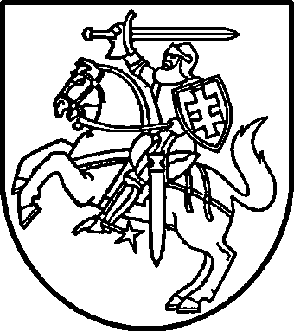 VALSTYBINIO SOCIALINIO DRAUDIMO FONDO VALDYBOSPRIE SOCIALINĖS APSAUGOS IR DARBO MINISTERIJOSDIREKTORIUSĮSAKYMASDĖL VALSTYBINIO SOCIALINIO DRAUDIMO FONDO VALDYBOS PRIE SOCIALINĖS APSAUGOS IR DARBO MINISTERIJOS DIREKTORIAUS 2011 M. VASARIO 3 D. ĮSAKYMO NR. V-50 „DĖL VALSTYBINIO SOCIALINIO DRAUDIMO FONDO VALDYBOS PRIE SOCIALINĖS APSAUGOS IR DARBO MINISTERIJOS INFORMACINĖS SISTEMOS DUOMENŲ, KURIE PAGAL ĮSTATYMĄ LAIKOMI VIEŠAIS, TEIKIMO TVARKOS APRAŠO PATVIRTINIMO“ PAKEITIMO2014 m. liepos 24  d. Nr. V-446Vilnius1. P a k e i č i u Valstybinio socialinio draudimo fondo valdybos prie Socialinės apsaugos ir darbo ministerijos informacinės sistemos duomenų, kurie pagal įstatymą laikomi viešais, teikimo tvarkos aprašą, patvirtintą Valstybinio socialinio draudimo fondo valdybos prie Socialinės apsaugos ir darbo ministerijos (toliau – Fondo valdyba) direktoriaus 2011 m. vasario 3 d. įsakymu Nr. V-50 „Dėl Valstybinio socialinio draudimo fondo valdybos prie Socialinės apsaugos ir darbo ministerijos informacinės sistemos duomenų, kurie pagal įstatymą laikomi viešais, teikimo tvarkos aprašo patvirtinimo“ (toliau – Tvarkos aprašas):1.1. 3 punktą išdėstau taip:„3. Tvarkos apraše vartojamos sąvokos ir sutrumpinimai:3.1. Apdraustieji – fiziniai asmenys, apie kurių valstybinio socialinio draudimo pradžią yra pateiktas 1-SD pranešimas apie apdraustųjų valstybinio socialinio draudimo pradžią, o atitinkami pranešimo duomenys teisės aktų nustatyta tvarka įrašyti į Lietuvos Respublikos apdraustųjų valstybiniu socialiniu draudimu ir valstybinio socialinio draudimo išmokų gavėjų registrą (toliau – Registras). Toks asmuo laikomas atitinkamo draudėjo apdraustuoju tol, kol į Registrą teisės aktų nustatyta tvarka nėra įrašyti atitinkamo draudėjo pateikto 2-SD pranešimo apie apdraustųjų valstybinio socialinio draudimo pabaigą duomenys.3.2. Atidėta skola – draudėjo skolos, kurios sumokėjimo terminas teisės aktų nustatyta tvarka buvo atidėtas ir dar nesuėjęs, suma.3.3. Draudėjai – visi juridiniai asmenys bei jų filialai ir atstovybės, taip pat fiziniai asmenys, kurie įstatymų nustatyta tvarka privalo mokėti valstybinio socialinio draudimo įmokas, išskyrus tuos, kurių duomenys tvarkomi Valstybinio socialinio draudimo fondo valdybos Karinių ir joms prilygintų struktūrų skyriaus duomenų bazėje.3.4. Draudėjo skola – į Valstybinio socialinio draudimo fondo biudžetą mokėtina draudėjo valstybinio socialinio draudimo įmokų, baudų, delspinigių ir palūkanų suma, kuri apskaičiuojama prie sumos, kuri pagal teisės aktus turėjo būti sumokėta prieš 2 darbo dienas iki duomenų viešinimo dienos, pridėjus atidėtos skolos sumą ir atėmus draudėjo sumokėtas, Valstybinio socialinio draudimo fondo administravimo įstaigų įskaitytas bei nurašytas sumas.3.5. Draudėjo sritis – Fondo valdybos Draudėjų portalo, pasiekiamo adresu http://draudejai.sodra.lt, sritis, kurioje esanti informacija ir elektroninės paslaugos prieinamos tik autorizuotiems Elektroninės draudėjų aptarnavimo sistemos naudotojams.3.6. Fondo valdybos interneto svetainė – interneto svetainė, pasiekiama adresu http://www.sodra.lt.3.7. Gyventojo sritis – Fondo valdybos Gyventojų portalo, pasiekiamo adresu http://gyventojai.sodra.lt, sritis, kurioje esanti informacija ir elektroninės paslaugos prieinamos tik autorizuotiems Elektroninės gyventojų aptarnavimo sistemos naudotojams.3.8. Įsipareigojimus Valstybinio socialinio draudimo fondo biudžetui įvykdęs draudėjas (toliau – įsipareigojimus įvykdęs draudėjas) – draudėjas, kuris nėra skolingas Valstybinio socialinio draudimo fondui (draudėjo skolos suma lygi nuliui) arba turi tik atidėtą skolą (draudėjo skolos suma lygi atidėtos skolos sumai).3.9. Trečiasis asmuo – asmuo, kuriam yra teikiami vieši duomenys pagal Tvarkos aprašą.3.10. Viešinama draudėjo skola – pagal šį Tvarkos aprašą teiktina draudėjo skolos suma (nurodant bendrą draudėjo skolos sumą ir atidėtos skolos sumą).“;1.2. 4 punktą išdėstau taip:„4. Tvarkos aprašo 7 punkte nurodyti duomenys teikiami:4.1. Tvarkos aprašo 8.1.1–8.1.3, 8.2.1, 8.2.2, 8.2.4–8.2.6 punktuose nurodytais būdais – atsakymo į užklausą (suvestinės) formavimo momentu arba rašytinės pažymos parengimo momentu aktualūs vieši konkretaus draudėjo duomenys, esantys Fondo valdybos informacinėje sistemoje, išskyrus Tvarkos aprašo 4.2 punkte numatytus atvejus;4.2. Tvarkos aprašo 8.1.2, 8.2.4 punktuose nurodytais būdais išduodant pažymas apie draudėjo įsipareigojimų įvykdymą – rašytinės pažymos parengimo momentu aktualūs vieši konkretaus draudėjo duomenys, suformuoti atsižvelgiant į Fondo valdybos teritorinio skyriaus turimą informaciją;4.3. Tvarkos aprašo 8.1.3, 8.2.3, 8.2.5 punktuose nurodytais būdais – draudėjų vieši duomenys (rinkmenos), suformuoti Fondo valdybos informacinėje sistemoje Tvarkos aprašo 5 punkte nustatyta tvarka.“;1.3. 5 punktą išdėstau taip:„5. Viešų duomenų rinkmenos suformuojamos Fondo valdybos informacinėje sistemoje vieną kartą per parą 6 valandą. Šių duomenų pokyčiai, įvykę po šiame punkte nurodyto duomenų suformavimo momento, iki kito atitinkamų duomenų suformavimo momento teikiant duomenis nėra įvertinami.“;1.4. 7.3 punktą išdėstau taip:„7.3. viešinama draudėjo skola ir informacija apie tai, ar draudėjas yra įvykdęs įsipareigojimus.“;1.5. papildau 8.1.4 papunkčiu ir jį išdėstau taip:„8.1.4. telefonu – Valstybinio socialinio draudimo fondo administravimo įstaigų tvarkomų asmens duomenų teikimo telefonu tvarkos aprašo, patvirtinto Valstybinio socialinio draudimo fondo valdybos prie Socialinės apsaugos ir darbo ministerijos direktoriaus 2013 m. birželio 17 d. įsakymu Nr. V-309 „Dėl Valstybinio socialinio draudimo fondo administravimo įstaigų tvarkomų asmens duomenų teikimo telefonu tvarkos aprašo patvirtinimo“, nustatyta tvarka paskambinus „Sodros“ informacijos centro telefono numeriu 1883 arba (+370) 5 250 0883.“;1.6. papildau 8.2.6 papunkčiu ir jį išdėstau taip:„8.2.6. telefonu – paskambinus „Sodros“ informacijos centro telefono numeriu 1883 arba (+370) 5 250 0883.“;1.7. 9.1 punktą išdėstau taip:„9.1. rinkmenoje apie draudėjų skolas – draudėjo mokesčių mokėtojo kodas, draudėjo kodas, viešinamos draudėjo skolos dydis. Į šią rinkmeną įtraukiami tik tie draudėjai, kurie yra skolingi;“1.8. papildau 91 punktu ir jį išdėstau taip:„91. Viešų duomenų rinkmenos, nurodytos Tvarkos aprašo 9.1 ir 9.2 punktuose, Fondo valdybos interneto svetainėje paskelbiamos kiekvieną dieną, ne vėliau kaip 12 valandą.“;1.9. 16 punktą išdėstau taip:„16. Draudėjas, patvirtinęs teisės aktų nustatyta tvarka savo tapatybę, turi teisę pateikti rašytinį prašymą Fondo valdybai dėl klaidingų duomenų apie jį atitaisymo.“;1.10. 17 punktą išdėstau taip:„17. Nustačius, kad Fondo valdybos interneto svetainėje pateikti klaidingi duomenys apie draudėją, Fondo valdybos interneto svetainėje paskelbiama informacija apie tam tikrą dieną pateiktus klaidingus duomenis apie draudėją. Ši informacija skelbiama 1 metus.Nustačius, kad klaidingi duomenys apie draudėją buvo pateikti pagal sutartį, kitai sutarties šaliai pateikiama patikslinta informacija.Nustačius, kad klaidingi duomenys apie draudėją buvo pateikti pažymoje, draudėjo ar kito asmens, kuriam buvo išduota pažyma, prašymu Fondo valdyba nemokamai išduoda pažymą, kurioje nurodoma informacija apie tam tikroje pažymoje pateiktus klaidingus duomenis ir pateikiami teisingi duomenys.Nustačius, kad buvo pateikti klaidingi duomenys apie draudėją, Fondo valdybos informacinėje sistemoje nedelsiant atitaisomi klaidingi duomenys.“2. Įpareigoju:2.1. Fondo valdybos Teisės skyrių:2.1.1. šį įsakymą pateikti Teisės aktų registrui;2.1.2. šį įsakymą paskelbus Teisės aktų registre, per 2 darbo dienas parengti ir pateikti Teisės aktų registro valdytojui suvestinę Fondo valdybos direktoriaus 2011 m. vasario 3 d. įsakymo Nr. V-50 redakciją;2.2. Fondo valdybos Klientų aptarnavimo metodikos ir informavimo skyrių šį įsakymą paskelbti Valstybinio socialinio draudimo fondo administravimo įstaigų intraneto svetainėje ir Fondo valdybos interneto svetainėje;2.3. Fondo valdybos Informacinės sistemos eksploatavimo ir informacijos valdymo skyrių šį įsakymą išsiųsti Fondo valdybos direktoriaus pavaduotojams, Fondo valdybos administracijos padaliniams, Valstybinio socialinio draudimo fondo administravimo įstaigoms ir Lietuvos Respublikos socialinės apsaugos ir darbo ministerijai.Direktorius	Mindaugas Sinkevičius